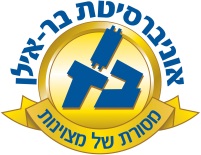 Topics in the Torah (Parasha) Men’s Level 1סוגיות בתורההרב אלי מנגד			                        Rabbi Eli Menaged                            RabbiMenaged@israelxp.comCOURSE DESCRIPTIONNAME OF COURSE: Topics in the Torah (Parasha) Men’s Level 1Lecturer: Rabbi Eli Menaged 5781סוגיות בתורהTopics in the Torah (Parasha) Men’s Level 1 Syllabus 2020/21 Fall Semester2 creditsמטרות הקורס: The Course Objectives: An overview of the Torah portion from Parashat Noah until Parashat Yitro. The primary objective of this course is to introduce students to the key events/statements that occur in each week’s portion. The secondary objective of the course is to examine how different commentators from the early commentators (Rishonim) to the later commentators (Ahronim) understand the narrative, with extra emphasis on Rashi’s approach. תוכן הקורס:  Course Description:Class will be taught in discussion form, working through the topics in each parasha. The primary focus is a clear understanding of the narrative through the different approaches of the commentators.     מהלך השיעורים: תכנית הוראה מפורטת לכל השיעורים:Detailed Lesson Plan:1Topic: Parashat NoahPrimary source: Genesis 6:9-11:32Additional readings:Selected readings from Midrash Rabba, Rashi, Ramban, Ibn Ezra, Ohr Hachaim, Darash Moshe, Meam Loez, Sichot Musar, Nechama Leibovitch, Rabbi Meidan, and Rabbi Kahn.  2Topic: Parashat Lech LechaPrimary source: Genesis 12:1-17:27Additional readings:Selected readings from Midrash Rabba, Midrash Tanchuma, Moreh Nevuchim (3:24), Rashi, Ramban, Abarbanel, Meam Loez, Gan Rave, Rav Shimshon Refael Hirsch, Lev Eliyahu, and, Leket Sichot Musar.3Topic: Parashat VayeraPrimary source: Genesis 18:1-22:24Additional readings:Selected readings from Midrash Rabba, Midrash Tanchuma, Rashi, Ramban, Sephorno, Leket Sichot Musar, and Sichot Musar. 4Topic: Parashat Haye SarahPrimary source: Genesis 23:1-25:18Additional readings: Selected readings from Midrash Rabba, Midrash Tanchuma, Rashi, Ramban, Ben Ish Hai, and Rabbi Kahn.5Topic: Parashat ToledotPrimary source: Genesis 25:19-28:9Additional readings: Selected readings from Midrash Rabba, Midrash Tanchuma, Rashi, Ramban, Hida, and Rabbi Kahn.6Topic: Parashat VayetzehPrimary source: Genesis 28:10-32:3Additional readings: Selected readings from Midrash Rabba, Midrash Tanchuma, Rashi, Ramban, Emet Leyaakov and Rabbi Kahn. 7Topic: Parashat Vayishlah Primary source:  Genesis 32:4-36:43Additional readings: Selected readings from Midrash Rabba, Midrash Tanchuma, Rashi, Ramban, Rav Wolbe and Rabbi Kahn. 8Topic: Parashat Vayeshev and MiketzPrimary source: Genesis 37:1-50:26  Additional readings: Selected readings from Midrash Rabba, Midrash Tanchuma, Yalkut Shimoni, Rashi, Ramban, Beer Yosef, and Rabbi Kahn,9Topic: Parashat Vayigash and Parashat VeyehiPrimary source: Genesis 44:18-47:27Additional readings: Selected readings from Midrash Rabba, Midrash Tanchuma, Rashi, Ramban,Rabeinu Behaye, Kli yakar, Sephorno, Hizkuni, Ohr Hachaim, Haemek Davar, Meam Loez, and Rabbi Kahn. 10Topic: Parashat Shemot and Parasht VaeraPrimary source: Exodus 1:1-9:35Additional readings: Selected readings from Midrash Rabba, Midrash Tanchuma, Rashi, Ramban, Rambam and Rav Medan, 11Topic: Parashat Bo and Parashat BeshalahPrimary source: Exodus 10:1-17:16Additional readings: Selected readings from Midrash Rabba, Midrash Tanchuma, Rashi, Ramban, Nechama Leibovitch, and Rabbi Kahn.12Topic: Parashat YitroPrimary source: Exodus 18:1-20:23Additional readings: Selected readings from Midrash Rabba, Midrash Tanchuma, Rashi, Ramban, and Rabbi Kahn.ג. חובות הקורס:Course requirements: מרכיבי הציון הסופי:Grade Components:Grade will be given in numbers20% of grade will be based on attendance 30% of grade will be based on the midterm50% of grade will be based on the final examד. ביבליוגרפיה: (חובה/רשות)Bibliography:Abarbanel (Abravanel), Yitzchak, Pirush Abarbanel Al Hatorah.Arzan, Chanoch Henech, Gan Rave.Nofet Tzufim, Jerusalem, 2008.Azulai, Haim Yosef David, Torat Hahida. Oz Vehadar, Jerusalem 1994.Ben Asher, Bechaye, Perush Rabeinu Bechaye al Hatorah.Ben Maimon, Moshe, Mishna Torah. Segula Publishers, Jerusalem 2003. Ben Maimon, Moshe, Guide to the Perplexed. Mossad Harav Kook, Jerusalem, 2000.Berlin, Naftali Tzvi Yehuda, Haemek Davar. Kupferman, Jerusalem, 2015.Chaim, Yosef, Pnini HaBen Ish Hai. Feldheim, Jerusalem, 2006. Feinstein, Moshe, Derash Moshe. Chevrat Mesora, New York, 2003.Hirsch, Shimshon Refael, Sefer Bereishit with Pirush Harav Hirsch. Mossad Yitzhaq Breuer, Israel 1989.Kahn, Ari D., Echoes of Eden – Sefer Bereishit. OU Press, Jerusalem, 2011.Kahn, Ari D., Echoes of Eden – Sefer Shmot. OU Press, Jerusalem, 2012.Kahn, Ari D., Explorations. Targum Press, Inc., Israel, 2001.Kamenetsky, Yaakov, Emet Leyaakov. Mechon Emet Leyaakov, New York, 2007.Kuli, Yaakov, Yalkut Meam Loez. Vagshall, Jerusalem, 1967. Leibovitch, Nechama, Iyunim Besefer Bereshit. Defus Meor Valoch, Israel.Leibovitch, Nechama, Iyunim Besefer Shemot. Defus Meor Valoch, Israel.Lopian, Eliyahu, Lev Eliyahu.Medan, Yaakov, Ki Karov Elecha – Bereshit. Miskal – Yedioth Ahronoth Books and Chemed Books, Israel, 2014.Medan, Yaakov, Ki Karov Elecha – Shemot. Miskal – Yedioth Ahronoth Books and Chemed Books, Israel, 2014.Midrash Rabba. Vagshal Jerusalem 2001.Midrash Tanchuma Hamephoar. Hotzaat Ohr Hachaim, Bnei Brak, 1998.Mikraot Gedolot Hameorot Hagedolim Echad Asar Mefarshei Rashi.Mifal Toroh Mefoyreshes Institute, Jerusalem 1992.Mikraot Gedolot Meorot. B. Bruchman, Jerusalem 1985.Salant, Yosef Tzvi, Beer Yosef. Jerusalem, 1972.Sher, Yitzchak Isaac, Leket Shichot Musar. Yeshivat Kneset Yisrael Slabodka, Bnei Brak, 1995.Shmuelovitz, Chaim Leib, Sichot Musar. Jerusalem, 2004.Talmud Bavli. A. Bloom Brothers, Jerusalem, 2001. Torat Chaim. Mosad Harav Kook, Jerusalem 1993. Wolbe, Shlomo, Shiurei Chumash - Bereishit. Jerusalem, 2009.Yalkut Shimoni. Israel.  חומר מחייב למבחנים: Required material for the exam: Everything covered in the lectures.